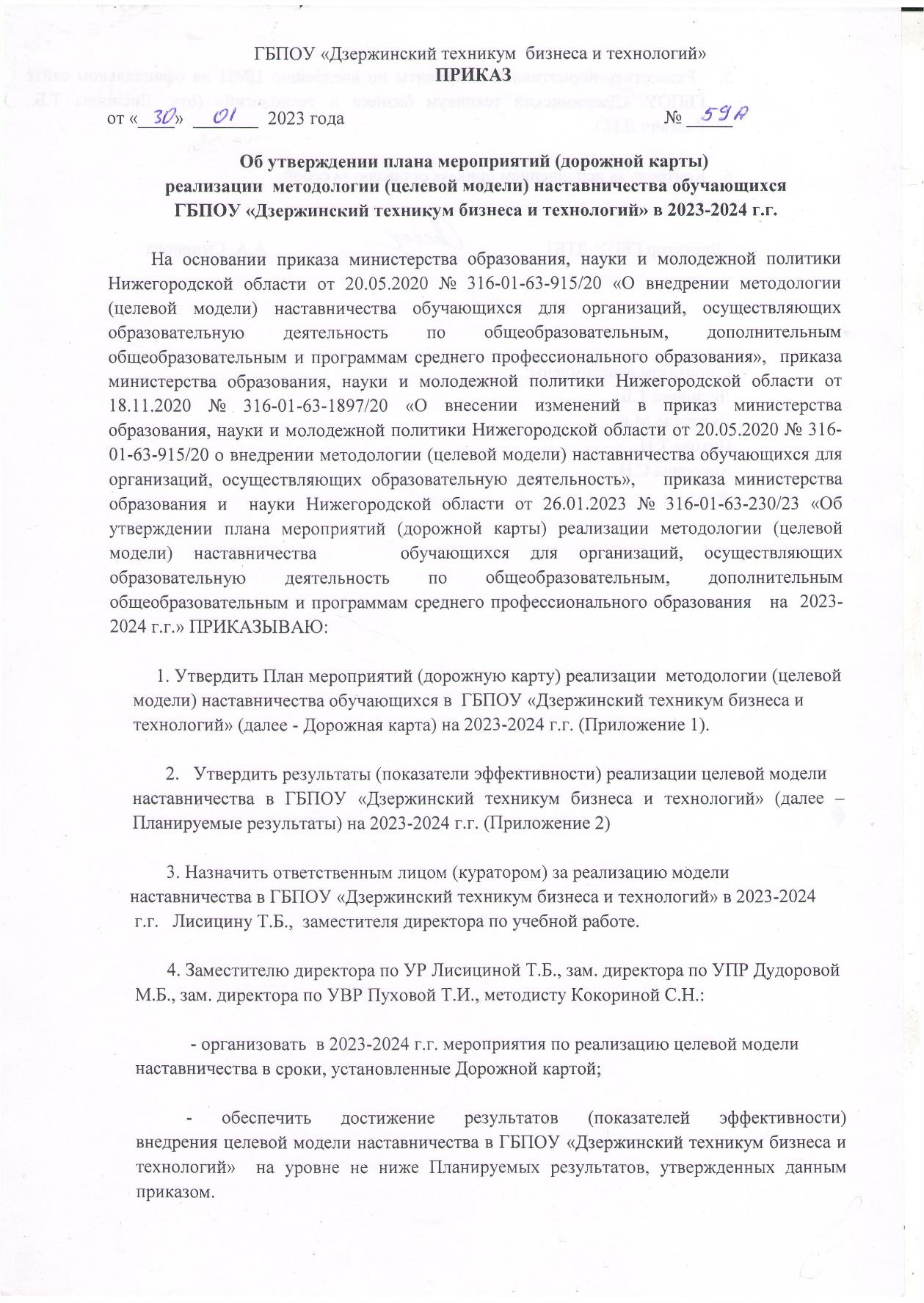 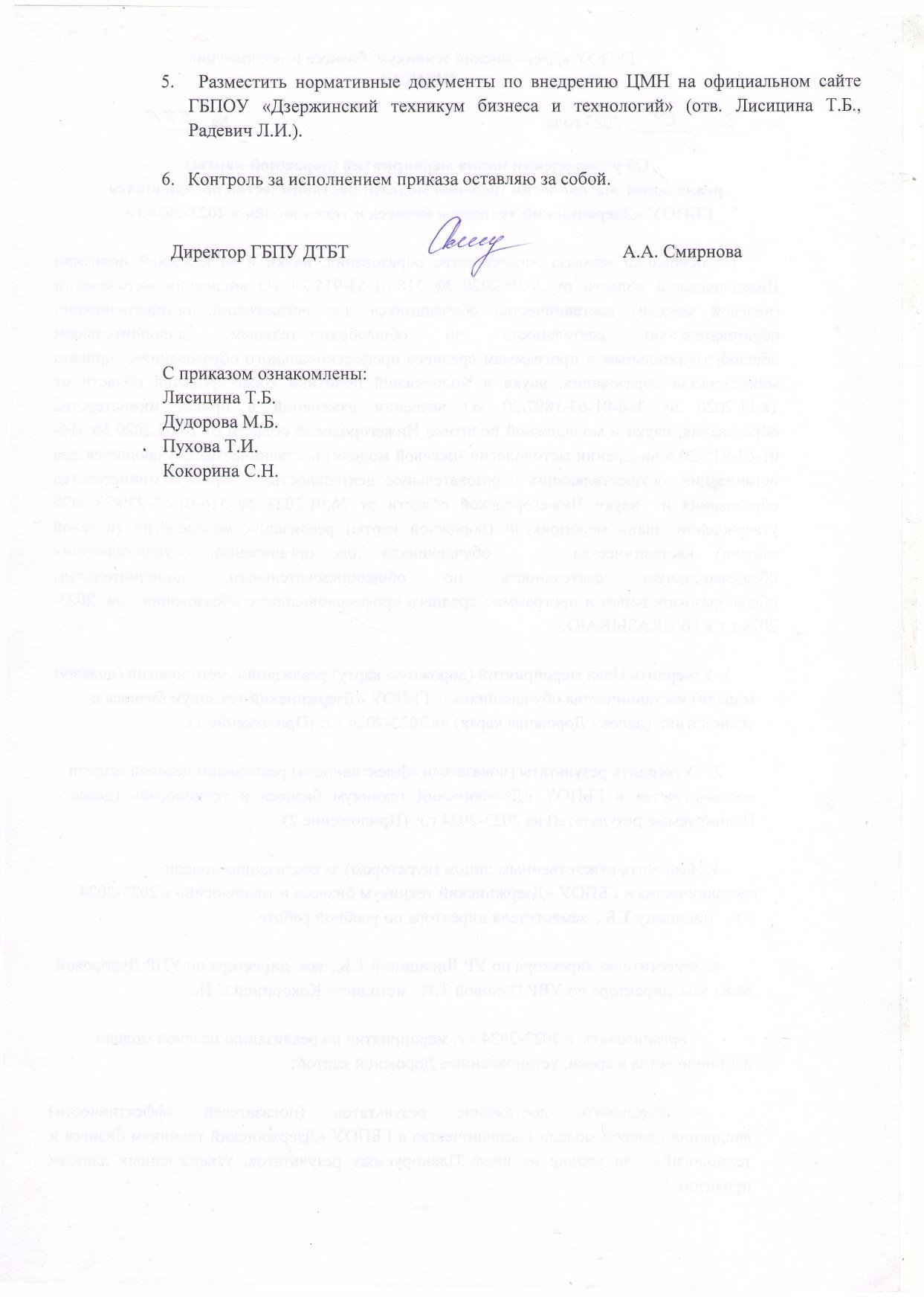 Приложение 1к приказу  по ГБПОУ ДТБТ от «____» ________  2023 №_______План мероприятий (дорожная карта)реализации методологии (целевой модели) наставничества обучающихсяв  ГБПОУ «Дзержинский техникум бизнеса и технологий»на 2023 -2024 г.г. Приложение 2 к приказу  по ГБПОУ ДТБТ от «____» ________  2023 №_______Планируемые результаты (показатели эффективности)
внедрения целевой модели наставничества обучающихся  в ГБПОУ «Дзержинский техникум бизнеса и технологий»   в 2023-2024 г.г.*Примечание: показатели эффективности внедрения целевой модели наставничества обучающихся  в 2020-2022 г.г. утверждены  приказом по ГБПОУ ДТБТ от «17» июня  2020 №272-1 О внедрении методологии (целевой модели) наставничества обучающихся»№ п/пНаименование мероприятийСрок реализацииОтветственный исполнительРезультат. Вид документа1.Нормативное правовое регулирование реализации  методологии (целевой модели) наставничества обучающихся ГБПОУ «Дзержинский  техникум бизнеса и технологий» на 2023 – 2024 г.г.  (далее - целевая модель наставничества, ЦМН)Нормативное правовое регулирование реализации  методологии (целевой модели) наставничества обучающихся ГБПОУ «Дзержинский  техникум бизнеса и технологий» на 2023 – 2024 г.г.  (далее - целевая модель наставничества, ЦМН)Нормативное правовое регулирование реализации  методологии (целевой модели) наставничества обучающихся ГБПОУ «Дзержинский  техникум бизнеса и технологий» на 2023 – 2024 г.г.  (далее - целевая модель наставничества, ЦМН)Нормативное правовое регулирование реализации  методологии (целевой модели) наставничества обучающихся ГБПОУ «Дзержинский  техникум бизнеса и технологий» на 2023 – 2024 г.г.  (далее - целевая модель наставничества, ЦМН)1.2.Утверждение состава  рабочей
группы по реализации  целевой модели
наставничества в 2023.-2024 г.г.до 30.01.2023Зам. директора по УРЛисицина Т.Б.Приказ ПОО1.3.Определение лица, ответственного  за взаимодействие с муниципальным центром наставничества и своевременное предоставление
обобщенной (сводной) информации по реализации целевой модели наставничества в
ГБПОУ «Дзержинский техникум бизнеса и технологий»   (далее - лицо, ответственное за внедрение ЦМН в ПОО) в 2023-2024 г.г.до 30.01.2023Зам. директора по УРЛисицина Т.Б.Приказ ПОО1.6.Назначение куратора  реализации целевой
модели наставничества в ГБПОУ «Дзержинский техникум бизнеса и технологий»   (далее - куратор внедрения ЦМН) в 2023-2024 г.г.до 30.01.2023Зам. директора по УРЛисицина Т.Б.Приказ ПОО1.7.Разработка дорожной  карты  реализации целевой
модели наставничества ГБПОУ «Дзержинский техникум бизнеса и технологий» на 2023-2024 г.г.    до 30.01.2023Зам. директора по УРЛисицина Т.Б.Приказ ПОО1.8.Внесение изменений  в  положение  о программе
наставничества в ГБПОУ «Дзержинский техникум бизнеса и технологий»    до 30.01.2023Зам. директора по УРЛисицина Т.Б.Положение о программе
наставничества1.9.Согласование дорожной карты  по внедрению
целевой модели наставничества ГБПОУ «Дзержинский техникум бизнеса и технологий»   до 30.01.2023Зам. директора по УРЛисицина Т.Б.Согласование (в рамках
компетенции)1.10.Утверждение дорожной карты  по внедрению
целевой модели наставничества ГБПОУ «Дзержинский техникум бизнеса и технологий»    до 30.01.2023Зам. директора по УРЛисицина Т.Б.Приказ ПОО - основание
для внедрения ЦМН на
уровне образовательных
организаций1.11Разработка и утверждение распорядительных
актов о реализации ЦМН на уровне ПОО, включающие:сроки внедрения ЦМН в образовательной
организации;назначение ответственных за 
реализацию ЦМН в образовательной
организации с описанием их обязанностей;назначение ответственных за материально-
техническое обеспечение программ
наставничества в образовательных организациях;сроки проведения мониторинга эффективности
программ наставничества;планируемые результаты внедрения ЦМН в
образовательной организации;утверждение дорожной карты реализации ЦМН в образовательной организации.в течение всего
периода реализации
ЦМНЗам. директора по УРЛисицина Т.Б.Зам. директора по УВР Пухова Т.И.Методист Кокорина С.Н.Приказы ПОО1.12.Разработка и утверждение распорядительной
документации для обеспечения развития
инфраструктурных, материально-технических
ресурсов и кадрового потенциала
ПООв течение всего
периода реализации
ЦМНЗам. директора по УРЛисицина Т.Б.Зам. директора по УВР Пухова Т.И.Зам. директора по УПР Дудорова М.Б.Организационно-распорядительнаядокументация1.13.Заключение соглашений с организациями-
партнерами по реализации  целевой модели
наставничества в 2023-2024 г.г.в течение всего
периода реализации
ЦМНЗам. директора по УРЛисицина Т.Б.Зам. директора по УВР Пухова Т.И.Зам. директора по УПР Дудорова М.Б.Соглашения с
организациями -
партнерами1.14.Реализация  системы мотивации
наставников в соответствии с механизмами,
предусмотренными пунктом 5 методологии
(целевой модели) наставничества, утвержденной
распоряжением Минпросвещения России
от 25.12.2019 № Р-145в течение всего
периода реализации
ЦМНЗам. директора по УРЛисицина Т.Б.Методист Кокорина С.Н.Методические
рекомендации,
Распорядительные акты1.15.Разработка и утверждение мер по обеспечению
доступности программ наставничества для
обучающихся с особыми образовательными
потребностями и индивидуальными
возможностями, в том числе для обучающихся с
ограниченными возможностями здоровья,
обучающихся, проявивших выдающиеся
способности, обучающихся, попавших в
трудную жизненную ситуацию, а также
обучающихся из малоимущих семей,
проживающих в сельской местности и на
труднодоступных и отдаленных территориях,
детей-сирот (оставшихся без попечения
родителей).в течение всего
периода реализации
ЦМНЗам. директора по УРЛисицина Т.Б.Зам. директора по УВР Пухова Т.И.Распорядительные акты2Организационная, методическая, экспертно-консультационная, информационная и просветительская поддержкаучастников внедрения целевой модели наставничестваОрганизационная, методическая, экспертно-консультационная, информационная и просветительская поддержкаучастников внедрения целевой модели наставничестваОрганизационная, методическая, экспертно-консультационная, информационная и просветительская поддержкаучастников внедрения целевой модели наставничестваОрганизационная, методическая, экспертно-консультационная, информационная и просветительская поддержкаучастников внедрения целевой модели наставничества2.1Информирование участников образовательных отношений  о реализации целевой модели наставничества в 2023-2024 г.г.30.01.2023Зам. директора по УРЛисицина Т.Б.Зам. директора по УВР Пухова Т.И.Информация на сайте ПОО2.3Формирование перечня партнерских
организаций в целях привлечения их к
реализации программ наставничества в рамках
действующего законодательствав течение всего
периода реализации
ЦМНЗам. директора по УВР Пухова Т.И.Зам. директора по УПР Дудорова М.Б.Перечень партнерских
организаций2.4Формирование баз наставников на уровне
ПООв течение всего
периода реализации
ЦМНЗам. директора по УВР Пухова Т.И.Зам. директора по УПР Дудорова М.Б.Методист Кокорина С.Н.Базы наставников, которые
потенциально могут
участвовать в программах
наставничества, включая:базы обучающихся  для формы
наставничества «студент-студент»;базы выпускников;базы наставников от
предприятий и
организаций2.5Формирование баз программ наставничества на
уровне ПООв течение всего
периода реализации
ЦМНЗам. директора по УВР Пухова Т.И.Зам. директора по УПР Дудорова М.Б.Методист Кокорина С.Н.Базы эффективных
программ наставничества,
которые могут
реализовываться как в
данной, так и в иных
образовательных
организациях2.6Разработка программно-методических
материалов на уровне ПОО, необходимых для реализации целевой модели наставничествав течение всего
периода реализации
ЦМНЗам. директора по УВР Пухова Т.И.Зам. директора по УПР Дудорова М.Б.Методист Кокорина С.Н.Программно-методическое
обеспечение реализации
ЦМН2.8Информирование педагогов, родителей,
обучающихся образовательных организаций,
сообщества выпускников, предприятий о
реализации целевой модели наставничествав течение всего
периода реализации
ЦМНЗам. директора по УВР Пухова Т.И.Зам. директора по УПР Дудорова М.Б.Методист Кокорина С.Н.Информационная кампания2.9Популяризация ЦМН через,
муниципальные СМИ, информационные ресурсов сети Интернет, сообщества в социальных сетях, официальных ресурсах организаций - участников ЦМНв течение всего
периода реализации
ЦМНЗам. директора по УВР Пухова Т.И.Зам. директора по УПР Дудорова М.Б.Методист Кокорина С.Н.Наполнениеинформационных ресурсов
актуальной информацией с
применением единого
брендирования3Внедрение целевой модели наставничества в ГБПОУ «Дзержинский техникум бизнеса и технологий»    в 2023-2024 г.г.Внедрение целевой модели наставничества в ГБПОУ «Дзержинский техникум бизнеса и технологий»    в 2023-2024 г.г.Внедрение целевой модели наставничества в ГБПОУ «Дзержинский техникум бизнеса и технологий»    в 2023-2024 г.г.Внедрение целевой модели наставничества в ГБПОУ «Дзержинский техникум бизнеса и технологий»    в 2023-2024 г.г.3.1Подготовка условий для запуска программ
наставничестваЯнварь-февраль 2023Зам. директора по УВР Пухова Т.И.Зам. директора по УПР Дудорова М.Б.Методист Кокорина С.Н.Нормативное обеспечениеРаспорядительнаядокументацияПрограммно-методическоеобеспечениеМатериально-техническоеобеспечениеОрганизации - партнеры3.2Формирование базы наставляемых в 2023-2024 г.г.
учебном годув течение всего
периода реализации
ЦМНЗам. директора по УВР Пухова Т.И.Зам. директора по УПР Дудорова М.Б.Методист Кокорина С.Н.База наставляемых с
перечнем запросов,
необходимая для подбора
кандидатов в наставники3.3Формирование базы наставников для реализации
ЦМН в 2023-2024 г.г.(отбор из
числа потенциальных наставников в
соответствии с формированным на текущий
учебный год перечнем запросов)в течение всего
периода реализации
ЦМНЗам. директора по УВР Пухова Т.И.Зам. директора по УПР Дудорова М.Б.Методист Кокорина С.Н.Сформирована база
наставников для участия в
программах наставничества
в 2020 - 2021 учебном году, подходящая для
конкретных программ и
запросов наставляемых3.4Обучение наставниковв течение всего
периода реализации
ЦМН по графикуМетодист Кокорина С.НСформирована база
наставников для участия в
программах наставничества
в 2020 - 2021 учебном году, подходящая для
конкретных программ и
запросов наставляемых3.5Формирование наставнических пар или группв течение всего
периода реализации
ЦМН по графикуЗам. директора по УВР Пухова Т.И.Зам. директора по УПР Дудорова М.Б.Методист Кокорина С.Н.Сформированные
наставнические пары или
группы, готовые
продолжить работу в
рамках программ3.6Организация работы наставнических пар или
групп:встреча-знакомство;пробная встреча;встреча-планирование;совместная работа наставника и наставляемого
(комплекс последовательных встреч с
обязательным заполнением обратной связи);итоговая встреча.в соответствии со
сроками реализации
программ
наставничестваЗам. директора по УВР Пухова Т.И.Методист Кокорина С.Н.Реализация программ
наставничества3.7Завершение наставничества:подведение итогов работы в формате личной и
групповой рефлексии;проведение открытого публичного
мероприятия.в соответствии со
сроками реализации
программнаставничества или
декабрь 2024 г.Зам. директора по УРЛисицина Т.Б.Зам. директора по УВР Пухова Т.И.Зам. директора по УПР Дудорова М.Б.Методист Кокорина С.Н.Фиксация результатов и
организация комфортного
выхода наставника и
наставляемого из
программы с перспективой
продолжения цикла4Содействие распространению и внедрению лучших наставнических практик, различных форм и ролевых моделей для обучающихся, педагогов и молодых специалистовСодействие распространению и внедрению лучших наставнических практик, различных форм и ролевых моделей для обучающихся, педагогов и молодых специалистовСодействие распространению и внедрению лучших наставнических практик, различных форм и ролевых моделей для обучающихся, педагогов и молодых специалистовСодействие распространению и внедрению лучших наставнических практик, различных форм и ролевых моделей для обучающихся, педагогов и молодых специалистов4.1Участие в  тематических
мероприятиях (фестивалях, форумах,
конференциях наставников, конкурсах
профессионального мастерства), нацеленных на
популяризацию роли наставника.в течение всего
периода реализации
ЦМНЗам. директора по УВР Пухова Т.И.Методист Кокорина С.Н.Утвержден комплекс
тематических мероприятий4.2Создание специальных рубрик в социальных
сетях, на официальном  сайте  ПООв течение всего
периода реализации
ЦМНЗам. директора по УВР Пухова Т.И.Методист Кокорина С.Н.Сформирована система
поддержки наставничества
через сеть Интернет4.3Формирование профессиональных сообществ
наставниковв течение всего
периода внедрения
ЦМНЗам. директора по УВР Пухова Т.И.Методист Кокорина С.Н.Сформирована система
поддержки наставничества
через профессиональные
сообщества4.4Организация встреч с сообществом выпускников
и/или представителями муниципальных
организаций и предприятий, обучающимися с
целью информирования о реализации программ
наставничествав течение всего
периода реализации
ЦМНЗам. директора по УВР Пухова Т.И.Выявление и
распространение лучших
наставнических практик,
различных форм и ролевых
моделей для обучающихся,
педагогов и молодых
специалистов5Мониторинг и оценка результатов внедрения целевой модели наставничестваМониторинг и оценка результатов внедрения целевой модели наставничестваМониторинг и оценка результатов внедрения целевой модели наставничестваМониторинг и оценка результатов внедрения целевой модели наставничества5.1Осуществление персонифицированного учета
обучающихся, молодых специалистов и
педагогов, участвующих в программах
наставничествав течение всего
периода реализации
ЦМНМетодист Кокорина С.Н.Сформированы первичные
данные для проведения
оценки вовлеченности
обучающихся в различные
формы наставничества5.2Внесение в формы федерального
статистического наблюдения (далее - формы
ФСН) данных о количестве участников
программ наставничества и предоставление этих
форм в Минпросвещения Россиив соответствии со
сроками,устанавливаемымиМинпросвещенияРоссииЗам. директора по УРЛисицина Т.Б.Зам. директора по УВР Пухова Т.И.Внесены данные в формы
ФСН5.3Проведение внутреннего мониторинга
реализации и эффективности программ
наставничестваЕжеквартальнов течение всего
периода реализации
ЦМНЗам. директора по УРЛисицина Т.Б.Зам. директора по УВР Пухова Т.И.Зам. директора по УПР Дудорова М.Б.Методист Кокорина С.Н.Получены данные о
процессе и реализации
программ наставничества от
участников программ и
иных причастных к
программам лиц5.4Сбор результатов мониторинга реализации
программ наставничества в ПООСентябрь, декабрь
в течение всего
периода реализации
ЦМНЗам. директора по УВР Пухова Т.И.Зам. директора по УПР Дудорова М.Б.Методист Кокорина С.Н.Получены и обобщены на
уровне ПОО
данные о внедрении ЦМН 5.5Мониторинг процесса реализации программ наставничества  (в соответствии с материалами методических рекомендаций, утвержденных распоряжением Минпросвещения России от 25.12.2019 № Р-145)Мониторинг процесса реализации программ наставничества  (в соответствии с материалами методических рекомендаций, утвержденных распоряжением Минпросвещения России от 25.12.2019 № Р-145)Мониторинг процесса реализации программ наставничества  (в соответствии с материалами методических рекомендаций, утвержденных распоряжением Минпросвещения России от 25.12.2019 № Р-145)Мониторинг процесса реализации программ наставничества  (в соответствии с материалами методических рекомендаций, утвержденных распоряжением Минпросвещения России от 25.12.2019 № Р-145)5.6Оценка качества реализации программ
наставничестваСентябрь, декабрь
в течение всего
периода реализации
ЦМНЗам. директора по УРЛисицина Т.Б.Зам. директора по УВР Пухова Т.И.Зам. директора по УПР Дудорова М.Б.Методист Кокорина С.Н.Оформлены и обобщены
материалы в соответствии с приложением 2 к
методическим
рекомендациям5.7Оценка мотивационно-личностного,
компетентностного, профессионального роста
участников целевой модели наставничестваСентябрь, декабрь
в течение всего
периода реализации
ЦМНЗам. директора по УРЛисицина Т.Б.Зам. директора по УВР Пухова Т.И.Зам. директора по УПР Дудорова М.Б.Методист Кокорина С.Н.организации -
партнерыОформлены и обобщены
материалы в соответствии с приложением 2 к
методическим
рекомендациям6Координация и управление реализацией целевой модели наставничестваКоординация и управление реализацией целевой модели наставничестваКоординация и управление реализацией целевой модели наставничестваКоординация и управление реализацией целевой модели наставничества6.1Контроль мероприятий по реализации  целевой модели наставничества:Контроль мероприятий по реализации  целевой модели наставничества:Контроль мероприятий по реализации  целевой модели наставничества:Контроль мероприятий по реализации  целевой модели наставничества:6.1.1на уровне ПОО:контроль процедуры реализации целевой модели
наставничества;контроль проведения программ наставничества.Сентябрь, декабрь
в течение всего
периода реализации
ЦМНЗам. директора по УРЛисицина Т.Б.Зам. директора по УВР Пухова Т.И.Зам. директора по УПР Дудорова М.Б.Методист Кокорина С.Н.6.2Координирование внедрения целевой модели наставничестваКоординирование внедрения целевой модели наставничестваКоординирование внедрения целевой модели наставничестваКоординирование внедрения целевой модели наставничества6.2.1На уровне ПООВ течение всего периода внедрения ЦМНЗам. директора по УРЛисицина Т.Б.Обеспечение условий 
реализации ЦМН
№ п/пНаименование показателя2020 г.*2021 г.*2022 г.*2023 г.2024 г.12345671Доля детей и молодежи в возрасте от 15 до 18 лет, обучающихся ГБПОУ «Дзержинский техникум бизнеса и технологий», вошедших в программы наставничества в роли наставляемого, % (отношение количества детей и молодежи в возрасте от 15 до 18 лет, вошедших в программы наставничества в роли наставляемого, к общему количеству детей и
молодежи в возрасте от 15 до 18 лет, обучающихся  в ГБПОУ «Дзержинский техникум бизнеса и технологий» )10203550702Доля детей и молодежи в возрасте от 15 до 18 лет, обучающихся ГБПОУ «Дзержинский техникум бизнеса и технологий», вошедших в программы наставничества в роли наставника, %(отношение количества детей и молодежи в возрасте от 15 до 18 лет, вошедших в программы наставничества в роли наставника, к общему количеству детей и молодежи
в возрасте от 15 до 18 лет, обучающихся в ГБПОУ «Дзержинский техникум бизнеса и технологий»)2468103Доля преподавателей  - молодых специалистов (с опытом работы от 0 до 3 лет), работающих в ГБПОУ «Дзержинский техникум бизнеса и технологий», вошедших в программы наставничества в роли наставляемого, % (отношение количества педагогических работников – молодых специалистов, вошедших в программы наставничества в
роли наставляемого, к общему количеству педагогических работников -
молодых специалистов, работающих в ГБПОУ «Дзержинский техникум бизнеса и технологий») 1001001001001004Количество предприятий (организаций) от общего количества организаций, осуществляющих деятельность в  городском округе город Дзержинск, вошедших в программы наставничества, предоставив своих наставников, % (количество предприятий (организаций),
предоставивших своих сотрудников для участия в программах наставничества в роли наставников)251020305Уровень удовлетворенности наставляемых участием в программах наставничества, % (опросный) (отношение количества наставляемых, удовлетворенных участием в программах наставничества, к общему количеству наставляемых, принявших участие в
программах наставничества, реализуемых в ГБПОУ «Дзержинский техникум бизнеса и технологий»)50556065706Уровень удовлетворенности наставников участием в программах наставничества, % (опросный)(отношение количества наставников, удовлетворенных участием в программах наставничества, к общему количеству наставников, принявших участие в программах наставничества, реализуемых в ГБПОУ «Дзержинский техникум бизнеса и технологий»)5055606570